HI-Ho cherry-o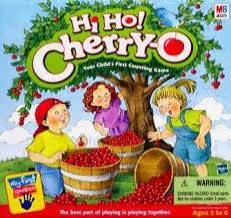 Have the students add the cherries to the tree instead of taking them off